Supplementary InformationAltered microRNA expression in COVID-19 patients enables identification of SARS-CoV-2 infectionRyan J. Farr1, Christina L. Rootes1, Louise C. Rowntree2, Thi H.O. Nguyen2, Luca Hensen2, Lukasz Kedzierski2,5, Allen C. Cheng3,4, Katherine Kedzierska2,6, Gough G. Au1, Glenn A. Marsh1, Seshadri S. Vasan1, Chwan Hong Foo7, Christopher Cowled1, Cameron R. Stewart1#CSIRO Health & Biosecurity, Australian Centre for Disease Preparedness, Private bag 24, Geelong 3220, Victoria, AustraliaDepartment of Microbiology and Immunology, University of Melbourne, at the Peter Doherty Institute for Infection and Immunity, Melbourne 3000, Victoria, Australia.School of Public Health and Preventive Medicine, Monash University, Melbourne, Victoria, Australia.Infection Prevention and Healthcare Epidemiology Unit, Alfred Health, Melbourne, Victoria, Australia.Faculty of Veterinary and Agricultural Sciences, University of Melbourne, Melbourne, Victoria, Australia.Global Station for Zoonosis Control, Global Institution for Collaborative Research and Education (GI-CoRE), Hokkaido University, Sapporo, JapanExios Bio LLC, Conshohocken, PA, USA. #Correspondence to Cameron R. Stewart, CSIRO Health & Biosecurity, Australian Centre for Disease Preparedness, Private Bag 24, Geelong 3220, Victoria, Australia. cameron.stewart@csiro.au. 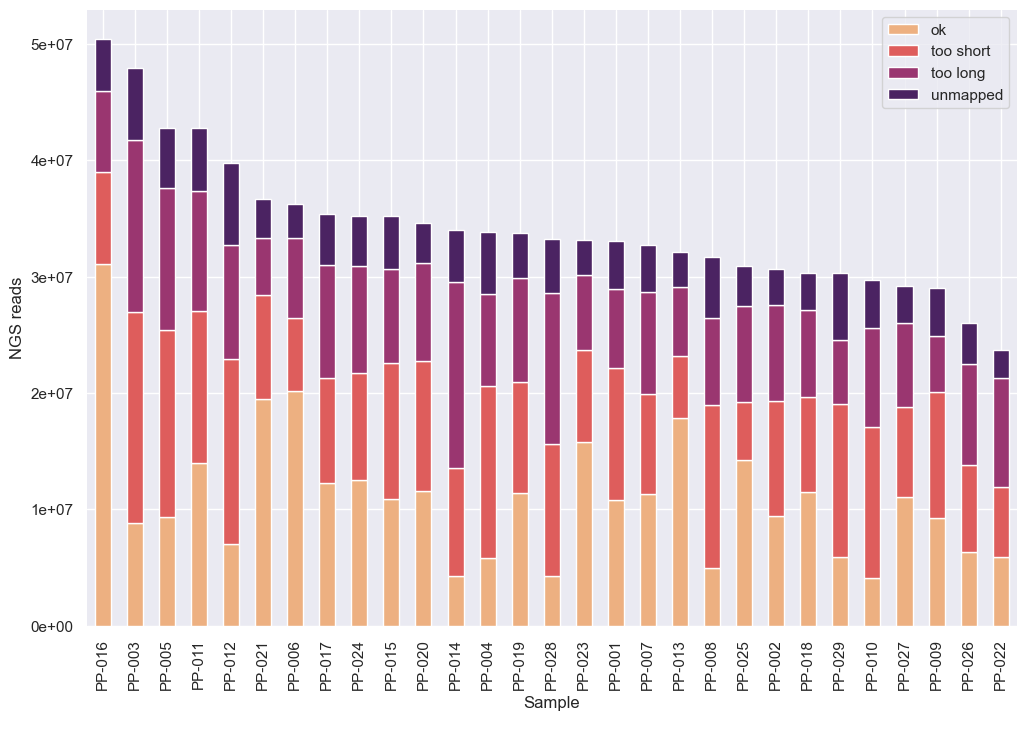 Supplementary Figure 1: After adaptor trimming, reads that fell outside the expected size range for miRNAs (18-26 nt) were filtered out, as were reads that failed to map to a miRNA precursor.Supplementary Table 1. Differentially expressed miRNAs in V1 COVID-19 patients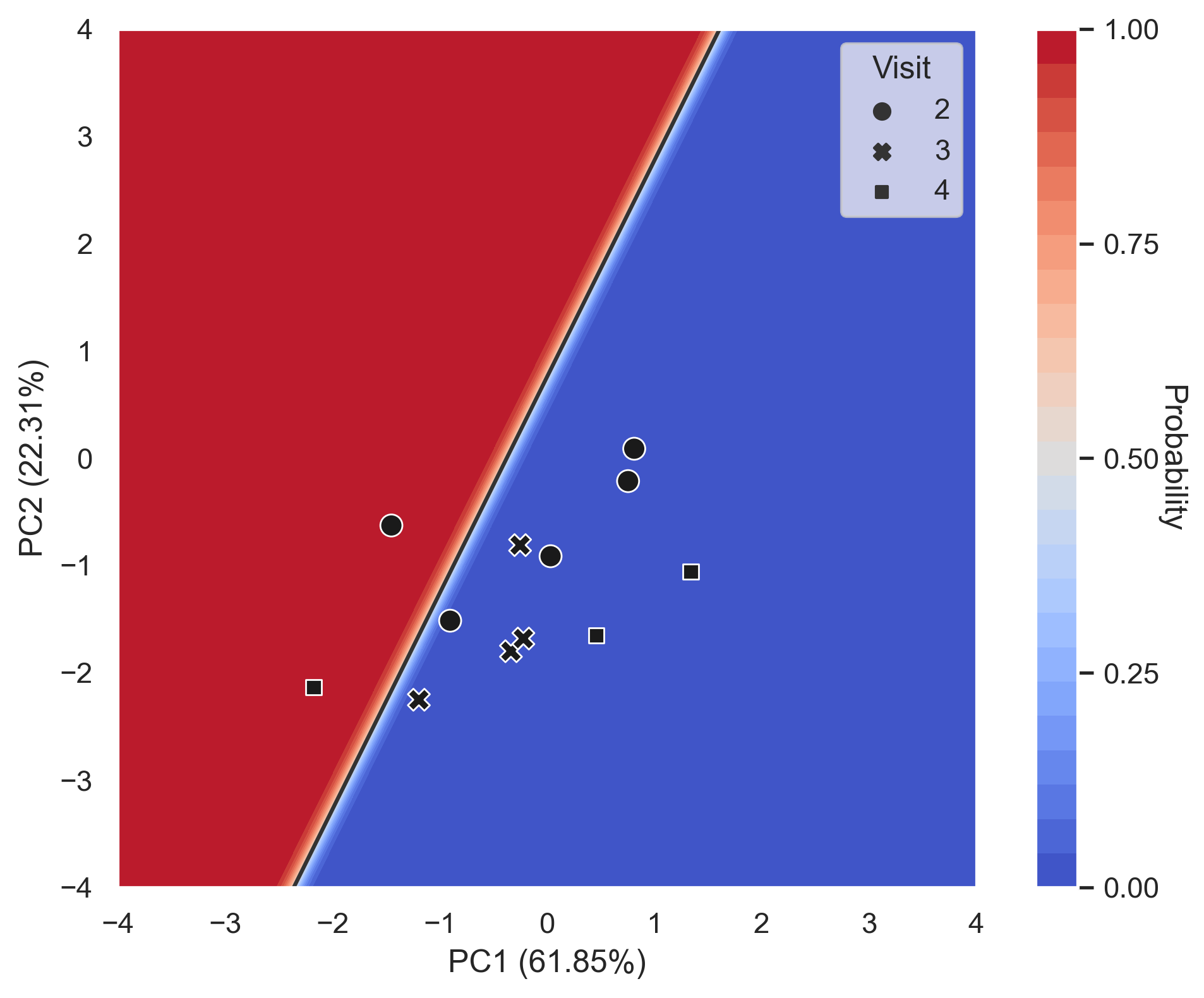 Supplementary Figure 2. Application of the V1 COVID-19 miRNA signature to subsequent time points. Decision boundary graph showing the logistic regression decision point (solid black line) and the probability a person is infected with SARS-CoV-2 (blue to red shading). Datapoints are COVID-19 patients at V2 (circles, n=5), V3 (crosses, n=4), and V4 (squares, n=3).Supplementary Table 2: Human cytokine dataAll data presented as pg/ml. < indicates that the sample was below the limit of detection for the assay.  Results for PP-028 were unavailable.Supplementary Table 3. Differentially expressed miRNAs in COVID patients with and without oxygen therapy compared to healthy controls.Green shading indicates DE miRNAs common to both comparisons. 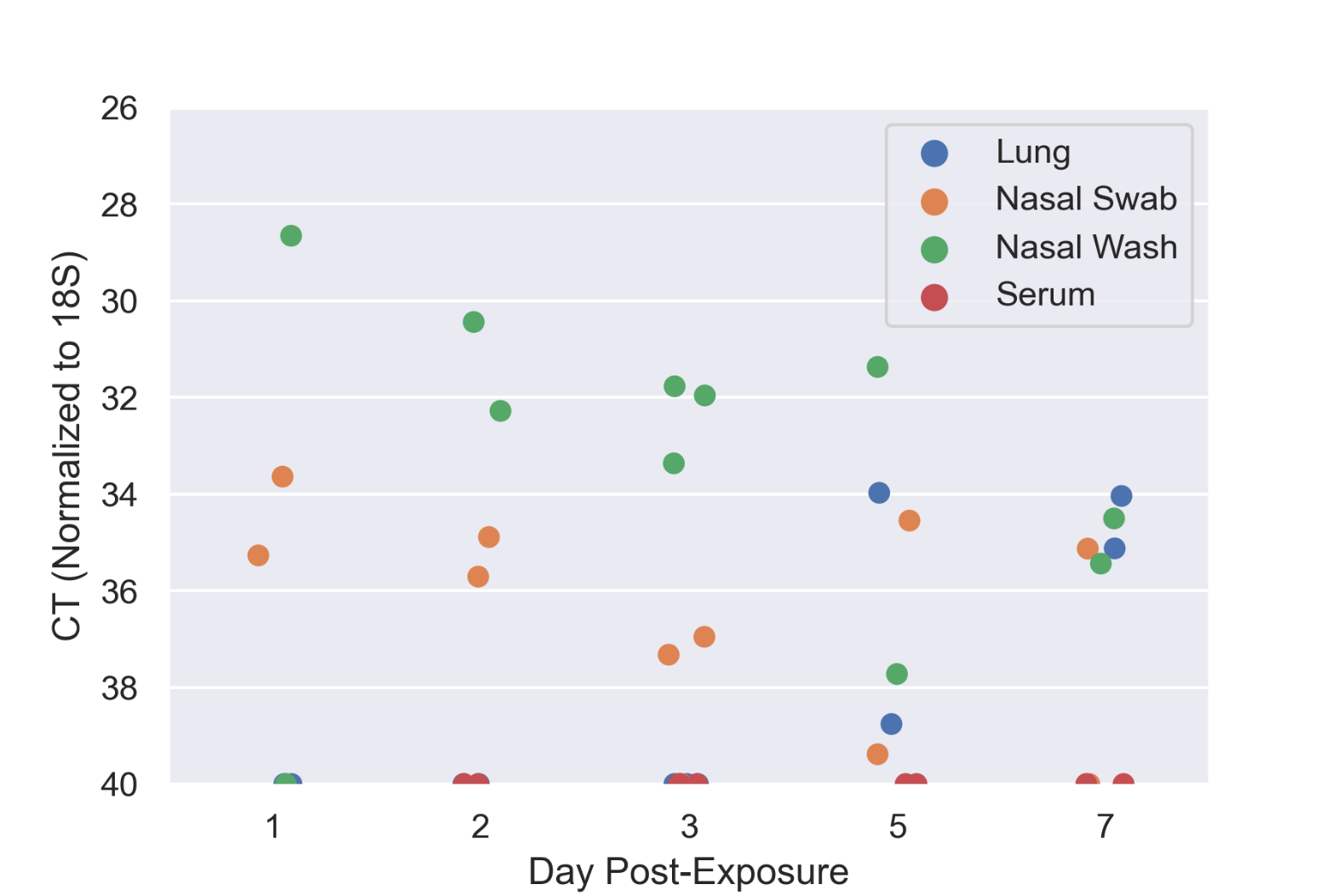 Supplementary Figure 3. Detection of influenza (H1N1) genomic RNA in lung tissue (blue), nasal swab (orange), nasal wash (green) and serum (red) of infected ferrets (2-4 ferrets per time point). Data is presented as normalized CT on a reverse y-axis. Undetectable results are plotted as CT=40.  Supplementary Table 4. Differentially expressed miRNAs in ferrets infected with SARS-CoV-2 compared to uninfected ferrets.Green shading indicates DE miRNAs that were also found in human patient plasma samples. Supplementary Table 5. Other statistical comparisonsMicroRNALog2 Fold ChangeP-valueAdjusted P-valuehsa-miR-766-3p-3.212866.44E-102.95E-07hsa-miR-651-5p-4.215452.75E-060.000631hsa-miR-1275-5.484438.11E-060.001241hsa-let-7e-5p1.3774252.34E-050.002687hsa-miR-3198-3.789073.12E-050.002869hsa-miR-195-5p2.3588794.38E-050.003354hsa-miR-627-5p-4.488486.23E-050.003576hsa-miR-4662a-5p-2.507785.95E-050.003576hsa-miR-3684-4.761490.0001730.007946hsa-let-7a-5p1.01240.0001690.007946hsa-miR-483-5p2.5500910.0002050.008575hsa-miR-31256.2526780.0002290.00876hsa-miR-3617-5p-5.450590.000350.010311hsa-miR-500b-3p-4.964280.0004940.010311hsa-miR-664b-3p-4.050270.0002980.010311hsa-miR-5189-3p-3.846970.0004850.010311hsa-miR-6772-3p-3.630460.0004210.010311hsa-miR-145-3p-3.581490.0004620.010311hsa-miR-30a-5p1.1347640.000390.010311hsa-miR-27a-5p4.3188110.0004420.010311hsa-miR-2116-3p4.3907540.0004320.010311hsa-miR-31-5p6.5099670.0003160.010311hsa-miR-4772-3p-3.690550.0005210.010403hsa-miR-12902.3512670.000590.011278hsa-miR-1226-3p-3.935770.0007260.013326hsa-miR-589-3p-4.137880.0007890.013412hsa-miR-210-3p-3.421720.0007760.013412hsa-miR-103a-3p0.7593790.000820.013436hsa-miR-3115-4.16280.0009680.015325hsa-miR-769-3p-3.941010.0011360.015806hsa-miR-320b1.3674560.0010520.015806hsa-miR-193a-5p2.6187510.001120.015806hsa-miR-2063.4997580.0011360.015806hsa-miR-873-5p-3.896570.0013080.017152hsa-miR-148a-3p1.0763950.0012740.017152hsa-miR-3913-5p-3.466080.001420.017672hsa-miR-320a-3p0.8815890.0014250.017672hsa-miR-576-5p1.6060050.001480.017882hsa-miR-197-3p1.4277290.0015680.018452hsa-miR-4742-3p5.0051760.0016740.019211hsa-miR-423-5p0.8699150.001770.019812hsa-miR-28-5p-2.907440.0018730.020377hsa-miR-320c1.3165710.0019090.020377hsa-miR-551b-3p-2.992770.0021730.022674hsa-miR-142-3p1.1271680.002230.022748hsa-let-7i-3p-2.7110.002510.025046hsa-miR-92a-3p0.9958850.0027480.026838hsa-miR-548k-4.010540.0029480.02819hsa-miR-18a-3p-4.183470.003050.028575hsa-miR-491-5p-2.723410.0035230.032344hsa-miR-6721-5p2.6498220.0037840.034055hsa-miR-6503-3p-3.441080.0045690.040326hsa-miR-3065-3p-3.169350.0050480.043718hsa-miR-150-5p-1.062010.0055530.046345hsa-let-7f-5p0.8246540.0055160.046345Sample IDConditionVisitIL-1βIFNα2IFNγTNFαMCP1IL-6IL-8IL-10IL-12IL-17aIL-18IL-23IL-33PP-001COVID215.4614.94119.913.09571.21.6214.061.141.56<1.98355.65132.43<6.57PP-002COVID22.14<1.465.21<2.25118510.9818.36337.961.63.32262.696.16<6.57PP-003HEALTHY11.95.846.63.0315595.978.411.172.0215.99186.723.68964.37PP-004COVID15.0917.0129.4842.68730.1935.5213.818.446.0224.87183.129.1789.38PP-005COVID3<1.21<1.46<1.11<2.25459.94<1.2439.841.17<1.442.138.176.16<6.57PP-006HEALTHY1<3.22<3.04<3.014.08269.4410.3214.324.934.263.4697.31<5.32<68.00PP-007COVID17.7910.172.893.7363.32<1.2414.81<1.122.537.79106.515.7<6.57PP-008COVID1<1.2120.874.3415.82349332.5414.567.562.1<1.98718.844.43<6.57PP-009COVID3<3.75<4.5539.976.81119859.5126.159.54<2.514.64696720.731.29PP-010COVID24.5210.136.3546.682256314.7172.3810.766.6520.36287.4119.6970.54PP-011HEALTHY1<1.21<1.462.7<2.251156<1.24129.98<1.12<1.44<1.9842.132.1<6.57PP-012HEALTHY124.387.2975.0811528.487.8535.9511.257.7122.64144.68147.7197.97PP-013COVID44.93<1.46<1.11<2.2511011.3356.25<1.121.7522.9440.395.26<6.57PP-014HEALTHY15.74.096.8571.12496.843.2312.355.237.57<2.25126.32<5.32<68.00PP-015COVID120.2220.67140.5720.73223.8613.5323.28<1.124.17<1.98920.08325<6.57PP-016COVID316.5415.9197.659.44509.95<1.248.9<1.12<1.44<1.98142.27224.55<6.57PP-017COVID34.7114.5520.2333.33733.337.6213.817.76.1217.0976.3811.556.93PP-018COVID2<3.75<4.5553.14<4.91127622.8215.8119.8<2.51<3.75413.19<6.87<24.64PP-019HEALTHY19.6614.93<3.015.28328.326.5710.154.355.5172.63148.9519.7570.92PP-020HEALTHY15.2811.6131.488.27176410.41160.8911.383.7437.12745.018.45677.62PP-021COVID41.262.964.9521.54290.29<1.243.431.321.633.4432.164.05<6.57PP-022COVID12.061.647.51<2.25889.5429.222.38658.39<1.44<1.9864.818.73<6.57PP-023HEALTHY120.3516.668.9313.45495.846.0830.0318.7912.34.02155.2129.31523PP-024COVID29.2312.716.027.08281.322.2921.491.462.8811.18147.819.88<6.57PP-025HEALTHY13.095.254.445.04209.4211.7411.13<1.123.733.6968.933.33<6.57PP-026COVID1<3.75<4.558.2<4.91127623.9312.287.142.58<3.75538.8610.7<24.64PP-027HEALTHY19.2<3.04<3.0151.79291.04<2.5216.364.164.14<2.2566.21<5.32<68.00PP-028COVID1<1.21<1.461.98<2.25507.641.3381.961.6<1.442.6435.524.0513.09COVIDLog2 Fold ChangeP-valueAdjusted P-valuehsa-miR-766-3p-4.192255.21E-122.07E-09hsa-miR-106b-5p-5.751691.18E-082.35E-06hsa-miR-99b-3p-3.526611.94E-082.58E-06hsa-miR-1273h-3p-3.478991.88E-060.000187hsa-let-7a-3p-3.640177.23E-060.000575hsa-miR-6741-5p-4.666246.12E-050.004057hsa-miR-21-3p-3.443420.000110.00625hsa-miR-301b-3p-6.454260.0003710.015198hsa-miR-7-1-3p-3.999090.0003850.015198hsa-miR-148b-5p-3.870870.000420.015198hsa-miR-576-5p2.3542260.0003580.015198hsa-miR-3198-4.417440.0004820.015548hsa-miR-4662a-5p-2.831070.0005080.015548hsa-miR-6772-3p-4.93590.000620.017631hsa-miR-197-3p2.0474640.0007460.019795hsa-miR-874-3p-3.195380.0008120.020193hsa-miR-889-3p-2.892130.000920.02035hsa-miR-92a-3p1.444520.0009090.02035hsa-miR-651-5p-3.95830.0011440.023966hsa-miR-500b-3p-6.26430.0018540.027356hsa-miR-769-3p-5.61310.0018560.027356hsa-miR-1468-5p-3.693570.0015290.027356hsa-miR-431-3p-3.527840.0013750.027356hsa-miR-345-5p-2.601380.0018030.027356hsa-miR-339-3p-2.424650.0014670.027356hsa-miR-103a-3p1.0021870.0016540.027356hsa-miR-30a-5p1.3104670.0016080.027356hsa-miR-6503-3p-5.325040.0019560.027809hsa-miR-4433b-5p1.1836440.0020650.028344hsa-miR-542-5p-4.360270.0024290.03222hsa-miR-627-5p-4.897160.0025620.032613hsa-miR-4750-5p-3.328020.0027860.032613hsa-miR-132-3p-3.323350.0027590.032613hsa-miR-877-5p-1.825360.0027310.032613hsa-miR-1255b-5p-4.413360.0034070.036653hsa-miR-12902.618420.0032340.036653hsa-miR-450b-5p3.4576410.0033950.036653hsa-let-7f-2-3p-4.817080.0040220.041125hsa-let-7e-5p1.3681440.004030.041125hsa-miR-30a-3p2.7843270.0042480.042272hsa-miR-23a-5p-3.652320.0051230.048547hsa-miR-215-5p2.8524780.0050760.048547COVID + Supplementary OxygenLog2 Fold ChangeP-valueAdjusted P-valuehsa-miR-10a-3p-4.140818.17E-070.000337hsa-miR-766-3p-2.780012.36E-060.000487hsa-miR-651-5p-4.345096.84E-050.008552hsa-miR-150-5p-1.668738.30E-050.008552hsa-miR-4433b-5p-1.159710.0001760.012731hsa-miR-2064.3190590.0001850.012731hsa-miR-195-5p2.5325320.0002810.016549hsa-let-7e-5p1.4031580.0004230.021765hsa-miR-320a-3p1.1167130.0004850.022202hsa-miR-483-5p2.7782920.0006850.028224hsa-miR-5189-3p-4.608760.0008690.032109hsa-miR-98-5p1.0534290.0009350.032109hsa-miR-200c-3p1.1273420.0014880.047153hsa-miR-664b-3p-4.414730.0017290.047479hsa-miR-96-5p-3.884860.0017250.047479MicroRNALog2 Fold ChangeP-valueAdjusted P-valuehsa-miR-92a-3p-3.402432.77E-518.32E-49hsa-miR-486-5p-4.564534.00E-506.00E-48hsa-miR-30e-5p2.2205679.42E-319.42E-29hsa-miR-423-5p-2.496592.47E-301.86E-28hsa-miR-141-3p4.1022392.60E-231.56E-21hsa-miR-128-3p-1.812192.07E-141.03E-12hsa-miR-210-3p4.1412062.84E-141.22E-12hsa-miR-1-3p4.0352721.15E-134.33E-12hsa-miR-500a-3p2.3877162.64E-118.80E-10hsa-let-7b-5p-1.337771.59E-104.35E-09hsa-miR-22-3p2.4343721.50E-104.35E-09hsa-miR-366118.475532.10E-105.25E-09hsa-miR-24-3p1.7363263.73E-108.61E-09hsa-miR-340-5p3.6330677.96E-101.71E-08hsa-miR-574-5p3.1254162.53E-095.06E-08hsa-let-7e-5p2.6360134.96E-099.29E-08hsa-miR-378c3.6486345.47E-099.65E-08hsa-miR-221-3p1.5920297.81E-091.30E-07hsa-miR-181c-3p4.1320078.35E-091.32E-07hsa-miR-30a-5p2.0073221.96E-082.94E-07hsa-miR-130a-3p4.1520372.72E-083.89E-07hsa-miR-1306-3p-1.940745.95E-088.11E-07hsa-miR-95-3p2.5709837.48E-089.76E-07hsa-miR-146a-5p1.3781391.09E-071.36E-06hsa-miR-195-5p3.6261931.23E-071.48E-06hsa-miR-27b-3p1.1886221.82E-072.10E-06hsa-miR-425-5p-1.381062.67E-072.97E-06hsa-miR-9-5p-7.208192.97E-073.18E-06hsa-miR-30a-3p4.1657556.49E-076.71E-06hsa-miR-44542.6338079.61E-079.61E-06hsa-miR-148b-3p-1.482481.18E-061.14E-05hsa-miR-5994.2363881.50E-061.40E-05hsa-miR-379-5p4.4426192.48E-062.25E-05hsa-miR-142-5p1.2093722.78E-062.45E-05hsa-miR-451a-1.976054.74E-063.95E-05hsa-miR-191-3p2.1635314.70E-063.95E-05hsa-miR-223-5p2.2362826.54E-065.30E-05hsa-miR-196b-5p2.1222021.08E-058.54E-05hsa-miR-194-5p1.5175221.13E-058.69E-05hsa-let-7d-5p1.5665952.20E-050.000165hsa-miR-324-3p-1.881953.07E-050.000219hsa-miR-186-5p-1.124313.00E-050.000219hsa-miR-502-3p1.6254163.37E-050.000235hsa-miR-423-3p-1.287756.88E-050.000463hsa-miR-151b3.2463966.94E-050.000463hsa-miR-7601.6725198.44E-050.00055hsa-miR-93-3p-2.08788.93E-050.00057hsa-miR-382-5p4.3291090.0001310.000818hsa-miR-25-3p-1.174450.0001430.000877hsa-miR-331-3p3.1404410.0001750.001048hsa-miR-29c-3p-1.318670.0002120.001247hsa-miR-320a-3p0.838990.000230.001328hsa-miR-1277-5p3.8441840.0002640.001494hsa-miR-320d1.4585440.0003440.001913hsa-miR-769-5p-1.679870.0003590.001961hsa-miR-320c1.2156240.0003990.002136hsa-miR-3064-5p3.4471220.0004160.00219hsa-miR-197-3p-1.906110.0004360.002258hsa-miR-6529-5p1.0354970.000520.002644hsa-miR-146b-5p1.7794720.0005680.002841hsa-miR-151a-3p0.946820.0006170.003035hsa-miR-378a-5p2.3224970.000630.00305hsa-miR-18a-3p-3.536880.0006590.003137hsa-miR-27a-3p1.2920270.0007910.003709hsa-miR-503-5p-1.587550.0009110.004206hsa-miR-192-5p1.6247280.0009820.004465hsa-miR-10a-3p3.5525780.0010610.00475hsa-miR-147b-3p2.6058640.0012620.005566hsa-miR-182-5p2.3557230.001420.006173hsa-miR-409-3p3.7020950.001470.0063hsa-miR-885-3p3.284220.0015080.006372hsa-miR-450b-5p-3.142020.0015790.006487hsa-miR-106b-3p-1.194540.0015640.006487hsa-miR-215-5p1.1184260.0016630.006744hsa-miR-125a-3p3.8849570.0016980.006794hsa-miR-542-3p2.4796610.0017260.006812hsa-miR-30d-5p0.5561150.0017960.006997hsa-miR-432-5p2.8726450.0018560.007137hsa-miR-342-3p-1.136230.0019990.007592hsa-let-7f-5p0.7054770.002080.0078hsa-miR-200a-3p1.6979660.0021440.007942hsa-miR-30e-3p2.5536780.0028230.010328hsa-miR-21-3p3.8185320.0039660.014335hsa-miR-18432.7865650.0043190.015426hsa-miR-150-5p-1.591460.0050530.017835hsa-miR-320b0.8831370.006220.021696hsa-miR-26b-3p2.4998360.0069740.024047hsa-miR-26b-5p0.8928990.0073160.02494hsa-miR-499a-5p2.1185080.0075850.025566hsa-miR-200b-5p3.4306210.0080990.026997hsa-miR-125b-1-3p3.567920.0086490.028515hsa-miR-10b-5p-1.333140.009120.029738hsa-miR-219a-1-3p3.5941860.0105750.034112hsa-miR-885-5p3.7230720.0110750.035346hsa-miR-574-3p1.9581750.0114670.036212hsa-miR-15b-3p-1.171850.0121260.037894hsa-miR-449a-7.856450.0127220.038944hsa-let-7b-3p3.1991810.0126930.038944hsa-miR-32-5p2.4247650.0133870.040567hsa-miR-339-5p0.5629520.0143450.042639hsa-miR-130b-3p0.9751590.0143550.042639hsa-miR-2114-5p-4.795940.0167710.048848hsa-miR-19a-3p1.1428880.0167490.048848Table or FigureComparisonTestStatisticP-valueTable 1HEALTHY vs COVID-19 gender frequencyChi-square01Table 1HEALTHY vs COVID-19 age distributionNormal distribution3.71930.1557Table 1HEALTHY vs COVID-19 age distributionTwo-sided t-test0.06420.9495Figure 1HEALTHY vs COVID-19 miR-4662a abundanceOne-sided Mann-Whitney U680.0073Figure 1HEALTHY vs COVID-19 miR-766-3p abundanceOne-sided Mann-Whitney U660.0117Figure 1HEALTHY vs COVID-19 IL-6 abundanceNormal distribution3.35980.1864Figure 1HEALTHY vs COVID-19 IL-6 abundanceOne-sided t-test-3.32450.0021